Spelprogram Lägg matchtiderna med gemensam starttid för båda planerna.  Att spela minihandboll:  Minihandboll spelas på tvären med 5 spelare på planen (4 utespelare + målvakt). I minihandboll spelar vi enligt SHF:s direktiv ett ”fritt försvarsspel”. Det innebär ett offensivt försvar som syftar till att utveckla barnens speluppfattning och rörlighet.  Vi för ingen statistik över resultat hallen vid minihandbollsspel utan matcherna spelas enbart för att ha roligt och för att barnen ska få spela handboll! Barn spelar givetvis alltid för att vinna, och det är helt OK. Men det är upp till er ledare att se till att det blir jämna, roliga och utvecklande matcher. Anpassa er coachning efter motstånd.   Arrangerande förening välkomnar deltagande lag vid ankomst till hallen och visar dem vid behov till omklädningsrum samt spelplanen. Arrangerande förening står för bollar till samtliga matcher i sammandraget och vi använder oss med fördel av en gummiboll*. Övrigt för arrangerande förening att tänka på är se till så att domarna har koll på spelregler för minihandboll samt stötta dem i deras dömning.  Inför säsongen 2019/2020 infördes nya spelregler i minihandboll. De nya reglerna sammanfattas nedan:  Tre-sekunders regeln – används inte Varför: Barn i denna ålder behöver mer tid för att upptäcka medspelare och ta beslut. Dubbelstuds och stegfel beivras genom att gå tillbaka till startplatsen och behålla bollen. Starta med ett frikast för den som gjorde fel. Varför: Du gör det lättare för spelaren att lära sig handboll, och spelarna tillåts att göra fel. Farligt spel beivras med personlig utvisning i två anfall. Laget får sätta in en annan spelare och blir inte drabbat. Matchledare förklarar för spelaren vad hen gjorde för fel. Varför: Farligt spel ska beivras. Eftersom spelaren måste kliva av planen finns det utrymme för ledarna att på ett pedagogiskt sätt förändra spelarens beteende. Avkast och hörnkast (=inkast från hörnet) ersätts av Målvaktskast. Varför: Det ger ett snabbare och mer flytande spel. Vilket i sin tur leder till högre bollkontaktsgrad för varje spelare. Vid Målvaktskast ska icke bollförande lag springa hem till egen målgårdslinje. Laget får ej gå upp i offensivt försvar förrän då det bollförande laget har genomfört två passningarna (utkastet inräknat), eller då bollen kommit över på offensiv planhalva. Varför: Anfallande målvakt får tid på sig att passa ut bollen. Försvararna lär sig att springa hem direkt vid avslut. Inga omfamningar (=låsningar) eller knuffar tillåts. Varför: I försvaret vill vi att spelarna ska träna på fotarbete och att placera sig rätt samt att erövra bollen.  Allmänt gäller ju att minihandbollen ska genomsyras av lek och att vi då anpassar både coachning och dömning efter detta. Hjälp spelarna och förklara varför det blåses av eller liknande. Det gäller både för domare och ledare.  Med *gummiboll menar vi bollar av typen Select Trio Soft och liknande bollar som ni ser nedan (andra märken har liknande bollar). För minihandboll i U9 rekommenderar vi storleken Mini (0) med omkrets 47-49 cm och en vikt på 150-200 gr så att alla barn kan greppa bollen ordentligt.  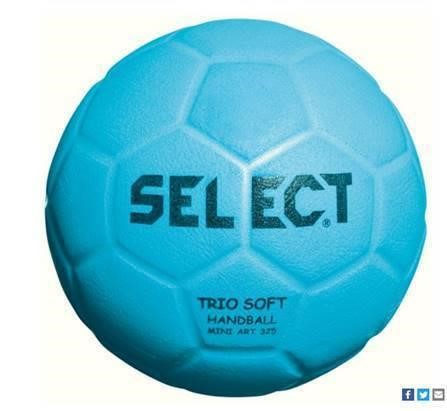 Slutligen – om något lag har ont om spelare eller om något lag inte dyker upp till ett sammandrag så hjälps vi åt att fylla på med spelare så att alla matcher kan spelas.  Stort lycka till! 😊  Minihandbollssammandrag F8 (födda 2014) Minihandbollssammandrag F8 (födda 2014) Minihandbollssammandrag F8 (födda 2014) Minihandbollssammandrag F8 (födda 2014) Minihandbollssammandrag F8 (födda 2014) Minihandbollssammandrag F8 (födda 2014) Arrangör: Särökometernas HK     Dag/datum: 2023-02-04 Hall: Särö Idrottshall 1 Arrangör: Särökometernas HK     Dag/datum: 2023-02-04 Hall: Särö Idrottshall 1 Arrangör: Särökometernas HK     Dag/datum: 2023-02-04 Hall: Särö Idrottshall 1 Arrangör: Särökometernas HK     Dag/datum: 2023-02-04 Hall: Särö Idrottshall 1 Arrangör: Särökometernas HK     Dag/datum: 2023-02-04 Hall: Särö Idrottshall 1 Kontaktperson: Sofia GidlundKontaktperson: Sofia GidlundKontaktperson: Sofia GidlundKontaktperson: Sofia GidlundKontaktperson: Sofia GidlundE-post:  sofia.gidlund@gmail.comE-post:  sofia.gidlund@gmail.comE-post:  sofia.gidlund@gmail.comE-post:  sofia.gidlund@gmail.comE-post:  sofia.gidlund@gmail.comTelefon: 0704-155054Telefon: 0704-155054Telefon: 0704-155054Telefon: 0704-155054Telefon: 0704-155054GRUPP A GRUPP A GRUPP B Särökometerna  Särökometerna  Aranäs Röd (O) Aranäs Blå (O) Aranäs Blå (O) Aranäs Orange (O)  Aranäs Grön (O) Aranäs Grön (O) Aranäs Rosa (Å) Backa Röd Backa Röd Kviberg RödAranäs Turkos (Å)Aranäs Turkos (Å)Backa vit  Varberg Grön  Varberg Grön  TidPLAN 1 PLAN 1 PLAN 1 SpeltidTid PLAN 2PLAN 2PLAN 2Speltid09:00Särökometerna-  Aranäs Blå (O)1x17 min09:00Aranäs Grön (O)-Backa Röd1x17 min09:25Aranäs Rosa (Å)-Aranäs Röd (O)1x17 min09:25Aranäs Orange (O)  -Kviberg Röd1x17 min09:50Varberg Grön  -Aranäs Turkos (Å)1x17 min09:50Backa Röd-Aranäs Blå (O)1x17 min10:15Aranäs Röd (O)-Backa vit  1x17 min10:15Kviberg Röd-Aranäs Rosa (Å)1x17 min10:40Särökometerna  -Aranäs Grön (O)1x17 min10:40Backa Röd-Varberg Grön  1x17 min11:05Backa vit  -Aranäs Orange (O)  1x17 min11:05Aranäs Röd (O)-Kviberg Röd1x17 min11:30Aranäs Blå (O)-Varberg Grön  1x17 min11:30Aranäs Turkos (Å)-Särökometerna  1x17 min11:55Backa vit  -Aranäs Rosa (Å)1x17 min11:55Aranäs Orange (O)  -Aranäs Grön (O)1x17 min12:20Backa Röd-Aranäs Turkos (Å)1x17 min